Students enrolled, 2019/2020 school year Higher education In the 2019/20 school year in the Republic of Serbia, 241 968 students enrolled at all levels of studies and at all higher education institutions. Among the total number of enrolled students, 104 058, i.e. 43%, were men and 137 910, i.e. 57%, women.A total of 204 627 students were enrolled at state and private universities, from that 86% i.e. 175 995 at State universities and 14%, i.e. 28 632 at private universities. A total of   37 341 students were enrolled at state and private higher vocational schools, from that 87.6% i.e. 32 724 at State higher vocational schools and 12.4%, i.e. 4 617 at private higher vocational schools.Observed by way of financing, there were 41.4% students financed from the budget and 58.6% self-financing students.Students enrolled by universities and way of financing1)1) Preliminary data. Students enrolled by universities and ways of financing1) (continued)1) Preliminary data. Methodological explanationsData on enrolled students result from the regular survey “Statistical Report on the Enrollment of Students” (Form ŠV-20). The survey covers all higher education institutions.Data refer to all enrolled students at academic and applied studies, at all three levels of studies, as well as according to the old programme. Data presented in this release refer to ISCED 6, 7, 8 levels according to The International Standard Classification of Education – ISCED2011.Starting from 1999 the Statistical Office of the Republic of Serbia has no available certain data relative to AP Kosovo and Metohija, therefore these data are not included in the coverage for the Republic of Serbia (total).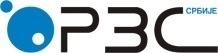 Statistical Office of the ISSN 0353-9555STATISTICAL RELEASESTATISTICAL RELEASEАS20Number 165 - Year LXX, 24.06.2020Number 165 - Year LXX, 24.06.2020Statistics of social activitiesStatistics of social activitiesSERB165 АS20 240620UniversitiesStudentsStudentsStudentsWay of financingWay of financingWay of financingWay of financingWay of financingWay of financingUniversitiesStudentsStudentsStudentsBudgetBudgetBudgetSelf-financingSelf-financingSelf-financingUniversitiesAllMenWomenAllMenWomenAllMenWomenTotal24196810405813791010025040252599981417186380677912State universities17599571087104908852433325551988907523783252920University of Belgrade950163689558121399451481525130550712208032991University of arts2662946171617566121144906334572University of national defence8314853467024162861296960University of Kragujevac1358948918698752926244905606022673793University in Niš204958687118081158548646721891038235087University of Novi Sad405491792522624225019411130901804885149534University of Novi Pazar16726251047867321546805304501Academy of criminalistics and police studies1181633548358192166823441382Private universities286321398414648---286321398414648University Singidunum754133804161---754133804161University “Megatrend”256612701296---256612701296University Union Nikola Tesla482927302099---482927302099University Union310614901616---310614901616Аlfa university (“Braća Karić")1062548514---1062548514European university904248---904248Metropolitan1205696509---1205696509University Educons1644861783---1644861783University Business academy409618052291---409618052291International university in Novi Pazar529193336---529193336Faculties not being part of universities1964969995---1964969995State higher schools32724164191630515007699780101771794228295Private higher schools461725682049---461725682049UniversitiesStudentsStudentsStudentsWay of financingWay of financingWay of financingWay of financingWay of financingWay of financingUniversitiesStudentsStudentsStudentsBudgetBudgetBudgetSelf-financingSelf-financingSelf-financingUniversitiesAllMenWomenAllMenWomenAllMenWomenSERBIA – SEVER 192100830291090717393429517444171181665351264654State universities1394555652282933649342530239632745213122043301University of Belgrade942323653357699396171467124946546152186232753University of arts2662946171617566121144906334572University of national defense8314853467024162861296960University of Novi Sad405491792522624225019411130901804885149534Academy of criminalistics and police studies1181633548358192166823441382Private universities265401297613564---265401297613564University Singidunum712732093918---712732093918University “Megatrend”214610701076---214610701076University Union Nikola Tesla424723551892---424723551892University Union310614901616---310614901616Аlfa university ("Braća Karić")1062548514---1062548514Еuropean university904248---904248Меtropolitan1205696509---1205696509University Educons1644861783---1644861783University “Business Academy“  409618052291---409618052291Faculties not being part of universities1817900917---1817900917State higher schools2188811156107329000421547851288869415947Private higher schools421723751842---421723751842 SERBIA – JUG 498682102928839263161073515581235521029413258State universities365401456521975203097953123561623166129619University of Belgrade784362422328144184456218238University of Kragujevac1358948918698752926244905606022673793University of Niš204958687118081158548646721891038235087University of Novi Pazar16726251047867321546805304501Private universities209210081084---209210081084Universities Singidunum414171243---414171243University “Megatrend” 420200220---420200220Universities Union Nikola Tesla582375207---582375207International university in Novi Pazar529193336---529193336Faculties not being part of a university1476978---1476978State higher schools1083652635573600727823225482924812348Private higher schools400193207---400193207Contact:  vesna.jasovic_surlan@stat.gov.rs, tel.: 011 2412-922, extension 284Published and printed by: Statistical Office of the Republic of Serbia, 11 050 Belgrade, Milana Rakića 5 
Telephone: ++ 381 11 2412-922 (telephone exchange) • Tеlefax: ++ 381 11 2411-260 • www.stat.gov.rs
Responsible: dr Мiladin Kovačević, Director 
Circulation: 20 ● Frequency: annual